Science - Summer 1 Week 3 - Home LearningSession 1In this session, we are going to look at some information about exercise. We will be recapping how to retrieve information from both text and graphs/diagrams. You will then have the chance to practice these skills using a different text in the next session.How much exercise should we take?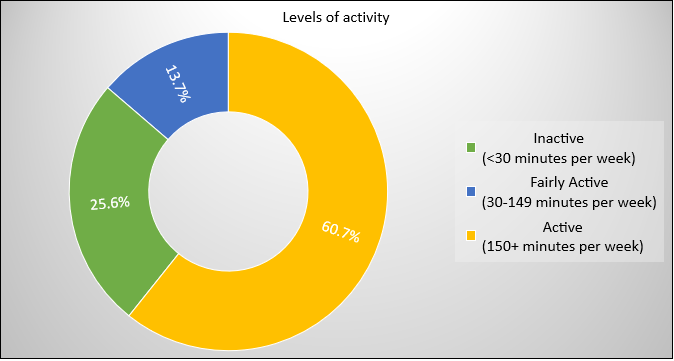 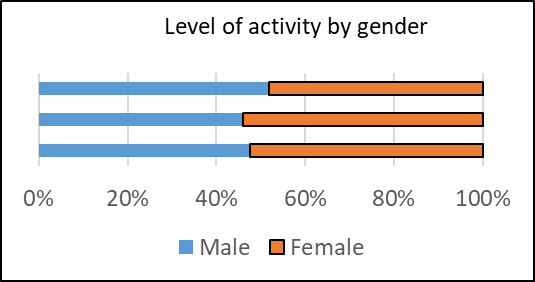 Retrieving InformationFrom text:How many people were involved in the survey?How long should an adult exercise daily?In the second paragraph, find and copy the word which means ‘carried out’.From a graph:What percentage of the adults were ‘fairly active’?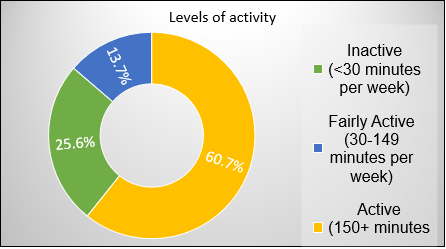 If someone exercised for 140 minutes per week, which category would they fit into? Inactive Fairly Active ActiveFrom a table:Who had the highest heart rate after exercise?Who had the lowest heart rate before exercising?Remember: When answering comprehension questions, you must follow these steps:Read the question carefully.Underline/highlight/make a note of key words (or numbers).Scan the text for the key words or numbers.Read the information around the key words.Answer the question.NameResting heart rate (beats per minute)Heart rate after warm -up(beats per minute)Heart rate after 10 minutes of hockey(beats per minute)Lillie92104118Mason7997128Harry7996131Sapna7089116Leroy85105127NameResting heart rate (beats per minute)Heart rate after warm -up(beats per minute)Heart rate after 10 minutes of hockey(beats per minute)Lillie92104118Mason7997128Harry7996131Sapna7089116Leroy85105127